СИСТЕМА              за определяне на резултатите при провеждането на конкурс за „главен експерт“ в дирекция „Финансово-счетоводна дейност“, обявен със заповед №ЦУ-РД05-259/07.05.2024 г.	Комисията разработи три варианта на тест. Всеки вариант на тест включва 30 въпроса с избираеми отговори, като всеки от въпросите има само един верен отговор. 	В съответствие с разпоредбата на чл. 34, ал. 3 и ал. 4 от Наредбата за провеждане на конкурсите и подбора при мобилност на държавните служители (НПКПМДСл), конкурсната комисия реши:	1. Времето за решаване на теста е 1 (един) астрономически час.	2. Всеки верен отговор носи 1 точка.	3. Максималния резултат от теста е 30 точки.	4. Минималният резултат, при който кандидатът ще се счита за успешно издържал теста, е 22 точки за 22 верни отговора.5. Всеки кандидат отбелязва отговорите със син химикал, като буквеното означение на избрания отговор се загражда с кръгче, без право на корекции. В случай че е маркиран повече от един отговор, се счита, че на въпроса не е даден верен отговор. 6. Не се допуска нанасянето на каквито и да е поправки, дописване или изтриване в условията и в отговорите. В тези случаи се счита, че на съответния въпрос не е даден верен отговор.7. Комисията прие, че интервюто е с по-голяма относителна тежест, поради което резултатите от теста ще се умножат с коефициент 4, а резултатите от интервюто ще се умножат с коефициент 5.	На основание чл. 42, ал. 1 от НПКПМДСл, комисията реши:         1. Минималният резултат, при който кандидатът ще се счита за успешно издържал интервюто, е 15 точки който е средноаритметичен от постигнатите общи резултати от формулярите на конкурсната комисия, умножен по коефициент 5.	2. Критериите за преценка на кандидати са:	2.1. Аналитична компетентност;	2.2. Ориентация към резултатите;	2.3. Работа в екип;	2.4. Комуникативна компетентност;	2.5. Фокус към клиента (вътрешен/външен);	2.6. Професионална компетентност;	2.7. Дигитална компетентност.Преценката се извършва по 5 – степенна скала, както следва:5 - напълно отговаря на изискванията за длъжността;4 - в голяма степен отговаря на изискванията за длъжността;3 - в средна степен отговаря на изискванията за длъжността;2 - в малка степен отговаря на изискванията за длъжността;1 - не отговаря на изискванията за длъжността. Въз основа на отговорите на кандидата, всеки член на конкурсната комисия  вписва своята преценка във Формуляр за преценка на кандидатите от интервюто (Приложение №5 към чл. 42, ал. 4 от  НПКПМДСл).3. Общият резултат, вписан във формуляра за преценка на кандидатите от интервюто на всеки член на комисията, е средноаритметична величина от оценките по отделните компетентности по 5 – степенна скала.4. Общият резултат от интервюто на всеки кандидат е средноаритметична величина от оценката на членовете на конкурсната комисия по 5 – степенна скала. При изчисленията резултатът се закръглява с два знака след запетая.5. При постигнат на интервюто резултат под минималния 15 точки кандидатът не сформира окончателен резултат и не се класира.Съгласно чл. 43, ал. 1 от НПКПМДСл окончателният резултат на кандидата е сбор от резултатите, получени на теста и на интервюто, умножени съответно с коефициент 4 и 5, определена от комисията.Подписи на конкурсната комисия: 1. /П/2. /П/3. /П/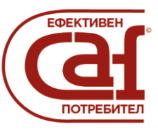 1233 София, бул. „Княгиня Мария Луиза“ №114БТел: 02/ 80 80 923 тел: 02/ 80 80 924 тел: 02/ 80 80 925; факс: 02/ 9559476e-mail: sar@saref.government.bg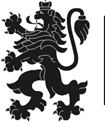 РЕПУБЛИКА БЪЛГАРИЯДържавна агенция за бежанцитепри Министерския съветРЕПУБЛИКА БЪЛГАРИЯДържавна агенция за бежанцитепри Министерския съвет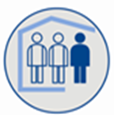 